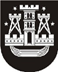 KLAIPĖDOS MIESTO SAVIVALDYBĖS TARYBASPRENDIMASDĖL VALSTYBINĖS kitos paskirties ŽEMĖS SKLYPO perdavimo VALDYTI, naudoti ir disponuoti PATIKĖJIMO TEISE klaipėdos miesto savivaldybei2021 m. sausio 28 d. Nr. T2-6KlaipėdaVadovaudamasi Lietuvos Respublikos vietos savivaldos įstatymo 16 straipsnio 2 dalies 27 punktu ir Lietuvos Respublikos žemės įstatymo 7 straipsnio 2 dalies 2 punktu, Klaipėdos miesto savivaldybės taryba nusprendžia:1. Teikti prašymą Lietuvos Respublikos Vyriausybei perduoti Klaipėdos miesto savivaldybei valdyti, naudoti ir disponuoti patikėjimo teise 0,1043 ha dydžio valstybinės kitos paskirties, rekreacinės teritorijos naudojimo būdo, žemės sklypą, kadastro Nr. 2101/0010:67, unikalus Nr. 4400-2292-6421, esantį Klaipėdos mieste, patikėjimo teise valdomą valstybės įmonės Klaipėdos valstybinio jūrų uosto direkcijos, susisiekimo komunikacijoms (Danės upės krantinėms eksploatuoti). 2. Skelbti šį sprendimą Klaipėdos miesto savivaldybės interneto svetainėje.Savivaldybės merasVytautas Grubliauskas